  Схема организации дорожного движения в непосредственной близости от образовательной организации с размещением соответствующих технических средств организации дорожного движения, маршруты движения детей и расположение парковочных мест.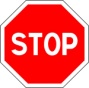 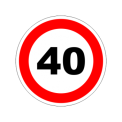 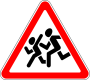 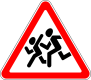 	- искусственное освещение                             - ограждение образов. учреждения                 проезжая часть              -  тротуар            - жилая застройка          -  опасные участки                       движение транспортных средств                        движение учеников в ОУ              остановка частного транспорта